Наименование услугиПродолжительностьЦена услугиЗаписьЗаписьПервичная консультация у доктора Григоренко А.А.30 минут4000 руб.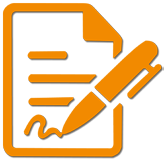 Первичная консультация30 минут2500 руб.Повторная консультация у доктора Григоренко А.А.30 минут2000 руб.Повторная консультация30 минут1500 руб.Приём доктора Григоренко А. А.30-60 минут4000-8000 руб.Прием доктора Красильниковой С. П.30-60–90 минут2500-5000-6000 руб.Рефлекторный глубокотканный массаж Mulligan,Kaltenborn Concept30–60-90 минут3500-6000-8000 руб.СТОИМОСТЬ ПРИЕМА ВРАЧЕЙСТОИМОСТЬ ПРИЕМА ВРАЧЕЙСТОИМОСТЬ ПРИЕМА ВРАЧЕЙСТОИМОСТЬ ПРИЕМА ВРАЧЕЙНаименование услугиПродолжительностьЦена услугиЗаписьЗаписьКриотерапия≈15 минут1000 руб.Ультразвук≈15 минут1000 руб.Вакуум-градиентная терапия30 минут2000 руб.Грязелечение30 минут2000 руб.Лимфодренаж аппаратный≈30 минут2500 руб.Лазеротерапия15-30 минут1500-2500 руб.Коротковолновая терапия—1500 руб.Фонофорез—1500 руб.Диадинамотерапия10-15 минут2000 руб.Терапия синусоидальными модулированными токами10-15 минут2000 руб.Чрескожная электронейростимуляция10-20 минут2000 руб.Флюктуоризация10-15 минут2000 руб.Термотерапия15-20 минут1000 руб.Миостимуляция10-30 минут1500 руб.Лазерно-вакуумная терапия30 минут2500 руб.Лазерофорез10-15 минут1500 руб.Электротерапия—1500 руб.Лазеропунктура20 минут2500 руб.Хромотерапия30 минут2500 руб.Хромопунктура30 минут2500 руб.Хромотерапия аппаратом терафот5-10 минут1500 руб.Биорезонансная терапия12-30 минут2500 руб.Индукционная терапия30-60 минут2000-4000 руб.ФИЗИОТЕРАПЕВТИЧЕСКИЕ ПРОЦЕДУРЫФИЗИОТЕРАПЕВТИЧЕСКИЕ ПРОЦЕДУРЫФИЗИОТЕРАПЕВТИЧЕСКИЕ ПРОЦЕДУРЫФИЗИОТЕРАПЕВТИЧЕСКИЕ ПРОЦЕДУРЫНаименование услугиНаименование услугиПродолжительностьПродолжительностьЦена услугиЦена услугиЗаписьЗаписьГимнастика (1 занятие)Гимнастика (1 занятие)60 минут60 минут4 900 руб.4 900 руб.Гимнастика (абонемент на 5 занятий)Гимнастика (абонемент на 5 занятий)5 занятий по 60 минут5 занятий по 60 минут22 000 руб.22 000 руб.Гимнастика (абонемент на 10 занятий)Гимнастика (абонемент на 10 занятий)10 занятий по 60 минут10 занятий по 60 минут42 000 руб.42 000 руб.Механотерапия (1 занятие)Механотерапия (1 занятие)60 минут60 минут4 900 руб.4 900 руб.Механотерапия (абонемент на 5 занятий)Механотерапия (абонемент на 5 занятий)5 занятий по 60 минут5 занятий по 60 минут22 000 руб.22 000 руб.Механотерапия (абонемент на 10 занятий)Механотерапия (абонемент на 10 занятий)10 занятий по 60 минут10 занятий по 60 минут42 000 руб.42 000 руб.Преабилитация (1 занятие)Преабилитация (1 занятие)60 минут60 минут4 900 руб.4 900 руб.Преабилитация (абонемент на 5 занятий)Преабилитация (абонемент на 5 занятий)5 занятий по 60 минут5 занятий по 60 минут22 000 руб.22 000 руб.Преабилитация (абонемент на 10 занятий)Преабилитация (абонемент на 10 занятий)10 занятий по 60 минут10 занятий по 60 минут42 000 руб.42 000 руб.Функциональный тренинг (1 занятие)Функциональный тренинг (1 занятие)60 минут60 минут4 900 руб.4 900 руб.Функциональный тренинг (абонемент на 5 занятий)Функциональный тренинг (абонемент на 5 занятий)5 занятий 60 минут5 занятий 60 минут22 000 руб.22 000 руб.Функциональный тренинг (абонемент на 10 занятий)Функциональный тренинг (абонемент на 10 занятий)10 занятий по 60 минут10 занятий по 60 минут42 000 руб.42 000 руб.ГИМНАСТИКА, МЕХАНОТЕРАПИЯ И ПРЕАБИЛИТАЦИЯГИМНАСТИКА, МЕХАНОТЕРАПИЯ И ПРЕАБИЛИТАЦИЯГИМНАСТИКА, МЕХАНОТЕРАПИЯ И ПРЕАБИЛИТАЦИЯГИМНАСТИКА, МЕХАНОТЕРАПИЯ И ПРЕАБИЛИТАЦИЯГИМНАСТИКА, МЕХАНОТЕРАПИЯ И ПРЕАБИЛИТАЦИЯГИМНАСТИКА, МЕХАНОТЕРАПИЯ И ПРЕАБИЛИТАЦИЯГИМНАСТИКА, МЕХАНОТЕРАПИЯ И ПРЕАБИЛИТАЦИЯГИМНАСТИКА, МЕХАНОТЕРАПИЯ И ПРЕАБИЛИТАЦИЯНаименование услугиРазмерРазмерПродолжительностьПродолжительностьЦена услугиЦена услугиЗаписьВосстановление функции и формы стопы ортезами «FormThotics»20-28 р-р20-28 р-рВключает обследование на стабилографе или плантоскопе, консультацию по подбору стелек, коррекцию ортезовВключает обследование на стабилографе или плантоскопе, консультацию по подбору стелек, коррекцию ортезов6500 руб.6500 руб.Восстановление функции и формы стопы ортезами «FormThotics»29-50 р-р29-50 р-рВключает обследование на стабилографе или плантоскопе, консультацию по подбору стелек, коррекцию ортезовВключает обследование на стабилографе или плантоскопе, консультацию по подбору стелек, коррекцию ортезов7500 руб.7500 руб.Восстановление функции и формы стопы ортезами «Bauerfeind»20-28 р-р20-28 р-рВключает обследование на стабилографе или плантоскопе, консультацию по подбору стелек, коррекцию ортезовВключает обследование на стабилографе или плантоскопе, консультацию по подбору стелек, коррекцию ортезов7500 руб.7500 руб.Восстановление функции и формы стопы ортезами «Bauerfeind»29-50 р-р29-50 р-рВключает обследование на стабилографе или плантоскопе, консультацию по подбору стелек, коррекцию ортезовВключает обследование на стабилографе или плантоскопе, консультацию по подбору стелек, коррекцию ортезов8500 руб.8500 руб.